Hale na wynajem Zabrze praktycznym wsparciem dla przemysłuDziałalność przemysłowa często rządzi się swoimi prawami. Oprócz posiadania odpowiedniej kadry pracowniczej i sprecyzowanego systemu pracy równie ważna w codziennej działalności jest infrastruktura w postaci niezbędnych maszyn oraz magazynów. Rozwiązaniem w przypadku magazynów mogą okazać się Hale na wynajem promowane przez Zabrze.Sposób na dodatkową przestrzeńHale na wynajem mieszkańcy Zabrza wykorzystują w celu organizacja mobilnej przestrzeni magazynowej. To właśnie wspomniane obiekty przystosowane są do przechowywania wytworzonych dóbr i ochrony środków materialnych np. maszyn podczas zimy. Dostosowane są pod względem termoregulacji oraz posiadają odpowiednią przestrzeń do wykorzystania przez przedsiębiorstwa. Ponadto nie musi to być rozwiązanie wykorzystywane na stałe. Dzięki odpowiedniej konstrukcji można je złożyć w okresie, gdy nie są nam potrzebne.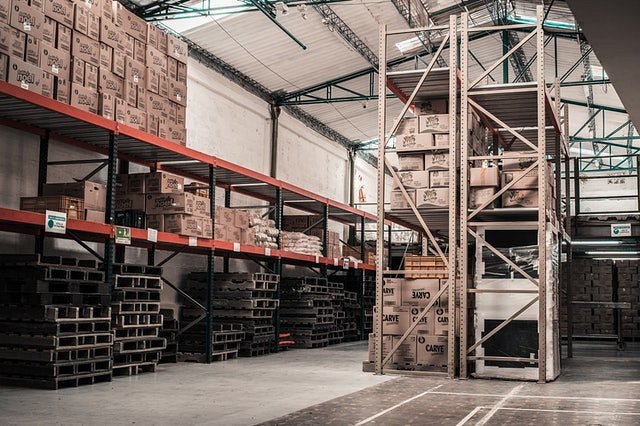 Hale na wynajem Zabrze stosuje na szereg różnych sposobówHale na wynajem Zabrze jak i spora część polskich miast pozyskuje z portalu Hale Namiotowe Używane. To miejsce, które gromadzi oferty z różnych miejsc kraju, gdzie właściciele obiektów godzą się na czasowe wypożyczenie swoich obiektów. Rozwiązanie to sprzyja zarówno przedsiębiorcom jak i osobom prywatnym. W końcu hale na wynajem Zabrze często używa jako przestrzeń do organizacji plenerowych wesel. Jak można zauważyć zastosowań jest wiele. Dlatego też warto rozważyć skorzystanie z opcji wynajmu, gdy zajdzie tylko taka potrzeba.